УКРАЇНАПАВЛОГРАДСЬКА   МІСЬКА  РАДАДНІПРОПЕТРОВСЬКОЇ  ОБЛАСТІ( ___ сесія  VII скликання)РІШЕННЯвід “____”  __________2018 р.					№______Про  внесення змін до відомостей поКП  «Затишне місто»Павлоградської міської ради, щомістяться в Єдиному державному реєстрі        Згідно з ст. 143, 144 Конституції України, ст. 25, п. 30 ч. 1 ст. 26, ч. 1 ст. 59 Закону України «Про місцеве самоврядування в Україні», ч. 4 ст. 78 Господарського кодексу України, Цивільного кодексу України, ст. 17 Закону України «Про державну реєстрацію юридичних осіб, фізичних осіб - підприємств та громадських формувань» Павлоградська міська рада 	В И Р І Ш И Л А: 1. Внести наступні зміни до відомостей, що містяться в Єдиному державному реєстрі юридичних осіб,  фізичних осіб  –  підприємств та громадських формувань:1.1 Збільшити статутний капітал комунального підприємства «Затишне місто» Павлоградської міської ради на 11625960,00грн.(одинадцять мільйонів шістсот  двадцять п’ять тисяч  дев’ятсот шістдесят грн.   00 коп.) і встановити його в розмірі 39199317,63 грн. (тридцять дев’ять  мільйонів сто дев’яносто дев’ять  тисяч триста сімнадцять гривень 63 коп.).2.   Визначити, що збільшення статутного капіталу відповідно до п. 1.1 цього рішення здійснюється шляхом поповнення обігових коштів в сумі 830000,00 грн.(сплата екологічного податку) та шляхом виділення коштів з міського бюджету в сумі 10795960,00 грн. спрямоване на придбання основних засобів   ( автогрейдера повнопривідного, автовишки на базі автомобіля МАЗ,  машини дорожньої комбінованої на базі самоскида МАЗ,  мікроавтобуса вантажопасажирського ГАЗ).3. Затвердити статут комунального підприємства  «Затишне місто» Павлоградської міської ради в новій редакції (додається).      Уповноважити секретаря Павлоградської міської ради Аматова Євгенія Вадимовича підписати статут комунального підприємства «Затишне місто» Павлоградської міської ради в новій редакції4.  Організаційне забезпечення та відповідальність за виконання даного рішення покласти на директора комунального підприємства «Затишне місто» Павлоградської міської ради В.В.Коріневського.5.   Загальне керівництво за виконання даного рішення покласти на першого заступника міського голови В.С.Мовчана.6.   Контроль за виконанням даного рішення покласти на постійну депутатську комісію з питань комунальної власності, житлово-комунального господарства, будівництва та енергозбереження (голова – Бочковський В.А.) . Міський голова								А.О.ВершинаРішення  на розгляд  ради винесено згідно з розпорядженням міського голови від ___________№_________Рішення підготував:Директор КП Затишне місто» ПМР                                   В.В. КоріневськийСекретар міської ради						         Є.В. АматовГолова постійної депутатської комісіїз питань комунальної власностіжитлово-комунального господарства, будівництва, та енергозбереження							В.А.БочковськийГолова постійної депутатської комісіїз питань планування бюджету,фінансів,економічних реформінвестицій та міжнародного співробітництва		          А.В.ЧернецькийПерший заступник міського голови                                     В.С.МовчанНачальник фінансового управління                                     Р.В.РоїкНачальник юридичного відділу                                                 О.І.Ялинний   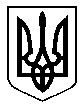 